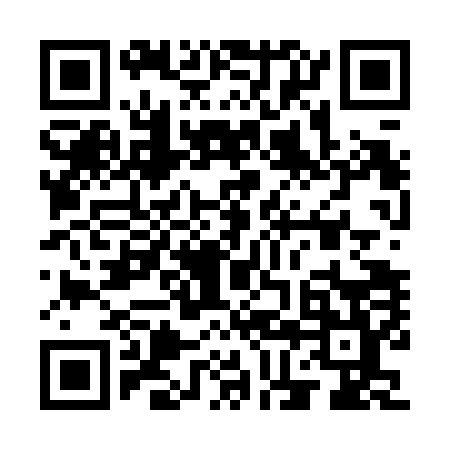 Prayer times for Char Hogalpatai, BangladeshWed 1 May 2024 - Fri 31 May 2024High Latitude Method: NonePrayer Calculation Method: University of Islamic SciencesAsar Calculation Method: ShafiPrayer times provided by https://www.salahtimes.comDateDayFajrSunriseDhuhrAsrMaghribIsha1Wed4:065:2611:563:206:267:462Thu4:055:2511:563:206:277:473Fri4:045:2411:563:196:277:474Sat4:035:2411:553:196:277:485Sun4:025:2311:553:196:287:496Mon4:025:2311:553:186:287:497Tue4:015:2211:553:186:297:508Wed4:005:2111:553:186:297:519Thu3:595:2111:553:186:307:5110Fri3:595:2011:553:176:307:5211Sat3:585:2011:553:176:317:5312Sun3:575:1911:553:176:317:5313Mon3:575:1911:553:176:327:5414Tue3:565:1811:553:166:327:5515Wed3:555:1811:553:166:327:5516Thu3:555:1711:553:166:337:5617Fri3:545:1711:553:166:337:5718Sat3:535:1711:553:166:347:5719Sun3:535:1611:553:156:347:5820Mon3:525:1611:553:156:357:5921Tue3:525:1611:553:156:357:5922Wed3:515:1511:553:156:368:0023Thu3:515:1511:553:156:368:0024Fri3:505:1511:563:156:378:0125Sat3:505:1411:563:146:378:0226Sun3:505:1411:563:146:388:0227Mon3:495:1411:563:146:388:0328Tue3:495:1411:563:146:388:0429Wed3:485:1411:563:146:398:0430Thu3:485:1311:563:146:398:0531Fri3:485:1311:563:146:408:05